~ Scatti di scienza: la scienza in un'immagine ~ il progetto per la realizzazione e l’esposizione dei migliori fotografie e video scientifici realizzati dagli studentiMilano, 2 gennaio 2017Ai docenti di scienze, matematica e fisica, tecnologia, arte, ma non solo…Dopo il seminario introduttivo del 24 novembre 2016 presso l’ITIS Molinari di Milano rammentiamo a chi ha partecipato e a chi non è potuto intervenire i prossimi sviluppi e le scadenze del progetto Scatti di scienza. Il Progetto e le opportunità per i ragazziScatti di scienza ha l’obiettivo di stimolare i ragazzi (di qualsiasi livello scolastico) a eseguire fotografie o video a carattere scientifico, assecondando la loro fantasia e creatività. Si può scattare una foto in un momento o a un oggetto che susciti suggestione e al tempo stesso sia rappresentativo di una situazione sperimentale che si sta studiando. Si può costruire un progetto ad hoc che, a partire da una legge scientifica o da una situazione sperimentale, possa produrre immagini/video dotati di valenza estetica e capaci di comunicare un contenuto scientifico.Si può infine “catturare” un evento naturale con uno scatto o un video carichi di significato scientifico.Per questo è molto importante, e ha grande valore educativo, che i ragazzi compilino la scheda allegata, con la supervisione dell’insegnante.Foto e/o video vanno corredati dalla scheda (in allegato) e inviati entro il 20 marzo 2017 via e-mail a:vederelascienza@unimi.it (specificare il subject: Scatti di Scienza)Chi non potesse inviare i materiali per e-mail o altre modalità (Dropbox, WeTransfer e similari) può usare l’indirizzo postale:Scatti di scienza. Antonella Testa – Museo Astronomico Orto Botanico di Brera, Università degli Studi di Milano, Via Brera 28 - 20121 MilanoCome sempre il tema di foto e video è del tutto LIBERO. Saranno selezionati foto e video che abbiano originalità e spessore nelle immagini e nelle schede di accompagnamento, che siano capaci di suscitare curiosità, domande e spunti per ulteriori approfondimenti. Ecco le proposte didattiche per il 2016/17:Scatti di scienza presenta alla classe che lo richiede il progetto con una selezione di foto (fatte da studenti e accompagnate dalle rispettive schede) capaci di stimolare curiosità e aprire riflessioni; l’intento è promuovere la produzione di nuovi scatti e sperimentare le potenzialità didattica dell’uso della fotografia scientifica. Fotografia naturalistica. Laboratorio presso l’Orto Botanico di Brera, Milano - 27 gennaio 2017 ore 15/17 con Giorgio Bardelli del Museo di Storia Naturale: “Il contenuto scientifico delle fotografie di natura: esempi e suggerimenti alla portata di tutti. Possiamo diventare tutti un po’ naturalisti, stimolando la curiosità e assaporando il piacere di scoprire”. Contattare vederelascienza@unimi.itCollaborazione con Anna Poli, ricercatrice presso l'Università degli Studi di Milano Bicocca: la proposta consiste in moduli di 4 incontri laboratoriali presso almeno due scuole (sec 1° e 2° grado) per sperimentare l’intreccio tra i contenuti scientifici e gli aspetti estetico/visuali che sono specifici di un’immagine. A partire da marzo 2017. Contattare su18.milano@gmail.comMicrofotografia: il progetto per le scuole secondarie, coordinato da Umberto Fascio, è composto da seminari dal titolo Le espressioni delle emozioni: Darwin e la fotografia scientifica e Alla ricerca dell’invisibile e da una parte pratica di microfotografia nella quale gli studenti potranno acquisire immagini di campioni biologici con un microscopio ottico ad alta risoluzione. Le immagini potranno essere scaricate su smartphone o tablet, per essere condivise e commentate dagli studentiL’obbiettivo è la sensibilizzazione all’importanza della ricerca, anche in riferimento all’orientamento alla scelta universitaria. Le foto potranno partecipare alla selezione di Scatti di Scienza. Contattare umberto.fascio@unimi.itLe opportunità espositive delle foto e di presentazione dei video inviati per il 2017 sono:I lavori selezionati saranno presentati dagli stessi studenti autori degli scatti e dei video in un workshop pubblico che si terrà a metà aprile [data e sede da definire] 2017 (15:00-17:30) e saranno commentati sul piano scientifico e estetico.Le foto selezionate avranno visibilità attraverso il sito web di Su18 (www.milano.scienzaunder18.net)I lavori saranno presentati in una mostra durante le manifestazioni Su18 del maggio 2017 a Milano e nelle altre sedi d’ItaliaRealizzeremo il catalogo annuale dei lavori selezionati, con tutte le foto e i video selezionati corredati da crediti e schedeIn allegato trovate:Scheda di partecipazione che deve accompagnare foto o videoProposta di lavoro per studenti e docentiATTENZIONE:Se desiderate avere a scuola un momento di incontro con gli organizzatori di Scatti di scienza, insieme ai vostri ragazzi, per ricevere informazioni, suggerimenti o risolvere dubbi scrivete a:Bruno Manelli bruno.manelli@fastwebnet.it, Antonella Testa antonella.testa@unimi.it.I contatti generali:su18.milano@gmail.com; vederelascienza@unimi.itBuon lavoro e buona creatività a tutti!!!gli organizzatori di Scatti di scienza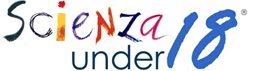 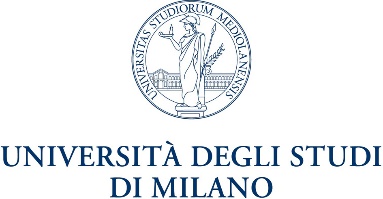 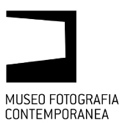 